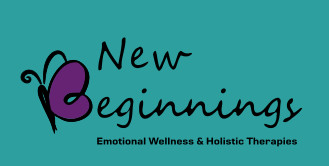  Date of Intake _________________Client Intake & Demographics Form(please print)Client Name (First)___________________ (Middle)______ (Last)______________________Date of Birth_______________		Gender:  Male_____	Female_____Address________________________________________________________________City _________________________	State ________	Zip _______________	Phone Number (Home) __________________	                    (Cell)___________________Emergency Contact Name_________________________________________________ Relationship_________________________Address_______________________________   Phone_____________________Parent/Guardian____________________________ Phone_______________________Marital Status:  Single_____   Married_____    Divorced_____ Widowed______Currently Employed?  Y / N	Employer___________________________________	Occupation__________________________________National Origin (Race/Ethnicity) __________________________________________	Language Preference______________________ Is an interpreter needed?   Y / NEthnic/Cultural Considerations________________________________________________________How did you hear about our services? ___________________________________________If we need to contact you about scheduling or any changes regarding an appointment, what is your preferred method of contact?		Call    (cell #) ______________________		OK to leave voice mail? Y / N(home #) ____________________		OK to leave voice mail? Y / N(work #) _____________________		OK to leave voice mail? Y / NText	 ___________________________	Email	 __________________________Any special instructions? ______________________________________________________Brief History & Description of Concern(s)Please describe the reason for this visit.  What is/are the issue(s) that bring you here today? ____________________________________________________________________________________________________________________________________________________What have you tried already to get relief/resolution? ____________________________________________________________________________________________________________________________________________________Have you ever been seen by a therapist or counselor in the past?  Y/ N 	If yes, date of last visit____________If so, did you find the experience helpful?  Y / N	Why? __________________________________________________________________________Do you have any current/past psychological diagnoses?	Y / N __________________________________________________________________________Please list any other therapies you are currently receiving (massage, acupuncture, chiropractic, energy, herbal, etc) ____________________________________________________________________________________________________________________________________________________Describe your current sleeping patterns—How do you feel upon waking in the morning? Do your symptoms wake you up at times?______________________________________________________________________________________________________________________________________________________________________________________________________________________________Please rate the following on a scale of 1-10, where 1 is no / minimal problem and 10 is a significant problemFatigue level	At the beginning of the day _________________	At the end of the day _______________Eating/Nutrition _____________________________________________________________Exercise ___________________________________________________________________Social _____________________________________________________________________Relationships _______________________________________________________________Stress Level (1-10 where 10 is the highest level of stress)
	At the beginning of the day _______________________	At the end of the day _______________________Describe any methods you use to manage stress – what do you do regularly to relax? ____________________________________________________________________________________________________________________________________________________Allergies __________________________________________________________________Are you presently taking any prescribed or over-the-counter medications? Y / NIf yes, please list ________________________________________________________________________________________________________________________________________________________________________________________________________________________________________________________________________________________________________Are you presently taking any supplements or herbal remedies?  Y / NIf yes, please list________________________________________________________________________________________________________________________________________________________________________________________________________________________________________________________________________________________________________Indicate the following habits:	Use Y/N		How Often?			How Much?Alcohol				_______		__________			__________Coffee					_______		__________			__________Tea					_______		__________			__________Cola					_______		__________			__________Tobacco				_______		__________			__________Sugared products			_______		__________			__________Artificial sweeteners		_______		__________			__________White flour products		_______		__________			__________Any Cravings??   Y / N	If yes, what?	__________________________________________Any additional comments regarding your health? ______________________________________________________________________________________________________________________________________________________________________________________________________________________________